Sharon Regional School of Nursing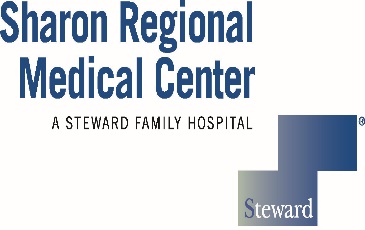 740 East State Street, Sharon PA 16146(724) 983-3865TRANSCRIPT REQUEST___________________________________________________________________ Last Name                                           First Name                                     Middle Initial              ___________________________________________________________________ Current Address                                                        State                               Zip Code___________________________________________________________________ Last 4 Digit SSN           Previous/Maiden Name (if applicable)          Graduation YearContact number: ______________________________________________________Transcripts are issued in accordance with the Federal “Family Educational Rights and Privacy Act of 1974”.Transcripts are $10.00 each.Checks should be made payable to: Sharon Regional School of Nursing or pay by phone 724-983-5601.Complete the “send to” address section below……….Send to: 	__________________________________________________		__________________________________________________		__________________________________________________-------------------------------------------------------------------------------------------------------------------------------School of Nursing Administrative Section:Paid:___________________Date transcript request received:_______________________________Date transcript sent:_______________________________